Your Paper's Title Starts Here: Please CenterLianjie Li1, a, San Zhang2, b and Sisi Li2, c (作者的姓名为，名在前，姓在后。首字母大写，其余为小写：例子：李连杰，应该写为Lianjie Li)1School of xxx, xxx University, Guangzhou 510000, China;2 School of yyy, zzz University, Guangzhou 510000, China.aMAME2013@163.com, bxxx@126.com, cyyyy@ccc.comAbstract. This template explains and demonstrates how to prepare your camera-ready paper for Trans Tech Publications. The best is to read these instructions and follow the outline of this text. Please make the page settings of your word processor to A4 format (21 x 29,7 cm or 8 x 11 inches); with the margins: bottom 1.5 cm (0.59 in) and top 2.5 cm (0.98 in), right/left margins must be 2 cm (0.78 in). This template explains and demonstrates how to prepare your camera-ready paper for Trans Tech Publications. The best is to read these instructions and follow the outline of this text. Please make the page settings of your word processor to A4 format (21 x 29,7 cm or 8 x 11 inches); with the margins: bottom 1.5 cm (0.59 in) and top 2.5 cm (0.98 in), right/left margins must be 2 cm (0.78 in).Keywords: List the; keywords covered; in your paper. (关键词之间必须用分号区分，不能用逗号或者其他符号)IntroductionAll manuscripts must be in English, also the table and figure texts, otherwise we cannot publish your paper. Please keep a second copy of your manuscript in your office. When receiving the paper, we assume that the corresponding authors grant us the copyright to use the paper for the book or journal in question. Should authors use tables or figures from other Publications, they must ask the corresponding publishers to grant them the right to publish this material in their paper. Use italic for emphasizing a word or phrase. Do not use boldface typing or capital letters except for section headings (cf. remarks on section headings, below). Do not number your paper: All manuscripts must be in English, also the table and figure texts, otherwise we cannot publish your paper. Please keep a second copy of your manuscript in your office. When receiving the paper, we assume that the corresponding authors grant us the copyright to use the paper for the book or journal in question.Organization of the TextSection Headings2.1.1 Sub headingThe section headings are in boldface capital and lowercase letters. Second level headings are typed as part of the succeeding paragraph (like the subsection heading of this paragraph). All manuscripts must be in English, also the table and figure texts, otherwise  we cannot publish your paper. Please keep a second copy of your manuscript in your office. 2.1.2 Sub headingWhen receiving the paper, we assume that the corresponding authors grant us the copyright to use the paper for the book or journal in question. When receiving the paper, we assume that the corresponding authors grant us the copyright to use the paper for the book or journal in question. When receiving the paper, we assume that the corresponding authors grant us the copyright to use.2.2 Page Numbers. Do not number your paper: All manuscripts must be in English, also the table and figure texts, otherwise we cannot publish your paper. Please keep a second copy of your manuscript in your office. When receiving the paper, we assume that the corresponding authors grant us the copyright to use the paper for the book or journal in question. Should authors use tables or figures from other Publications, they must ask the corresponding publishers to grant them the right to publish this material in their paper. Use italic for emphasizing a word or phrase. Do not use boldface typing or capital letters except for section headings (cf. remarks on section headings, below). c2 = a2 + b2.                                 (1)Literature ReferencesReferences are cited in the text just by square brackets [1]. (If square brackets are not available, slashes may be used instead, e.g. /2/.) Two or more references at a time may be put in one set of brackets [3, 4]. The references are to be numbered in the order in which they are cited in the text and are to be listed at the end of the contribution under a heading References, see our example below. 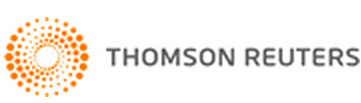 Fig. 1 Two or more referencesReferences are cited in the text just by square brackets [1]. (If square brackets are not available, slashes may be used instead, e.g. /2/.) Two or more references at a time may be put in one set of brackets [3, 4]. The references are to be numbered in the order in which they are cited in the text and are to be listed at the end of the contribution under a heading References, see our example below.Table 1 Three Scheme comparingSummaryIf you follow the “checklist” your paper will conform to the requirements of the publisher and facilitate a problem-free publication process.References作者1, 作者2, 作者3, et al. 文章名. 期刊名. Vol. 42 (2008) No. 11, p. 231-236.作者1, 作者2, 作者3, et al. 文章名. 会议名. 会议地点, 日期, p. 231-236.作者1, 作者2, 作者3, et al. 书籍名. 出版社, xx年, p. 231-236.Information on: www.ISSSconf.org学位论文类:（作者: 论文名称 (学位类别, 学校, 国家 年). p.起始页码.）NumbleScheme 1Scheme 2Scheme 3145645612327892136443213654649